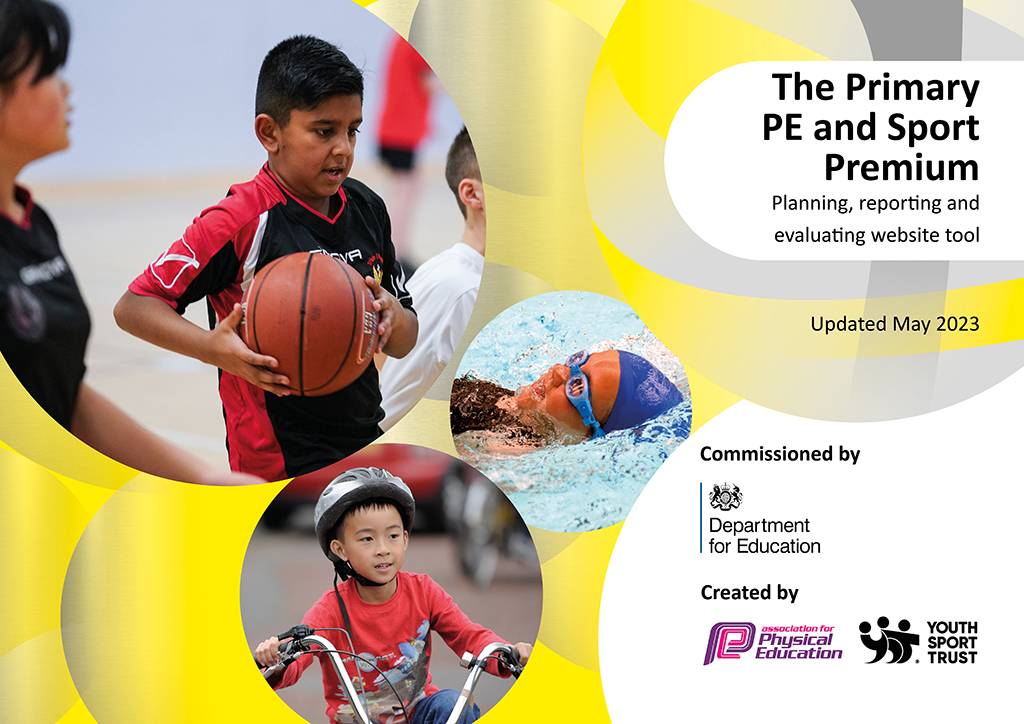 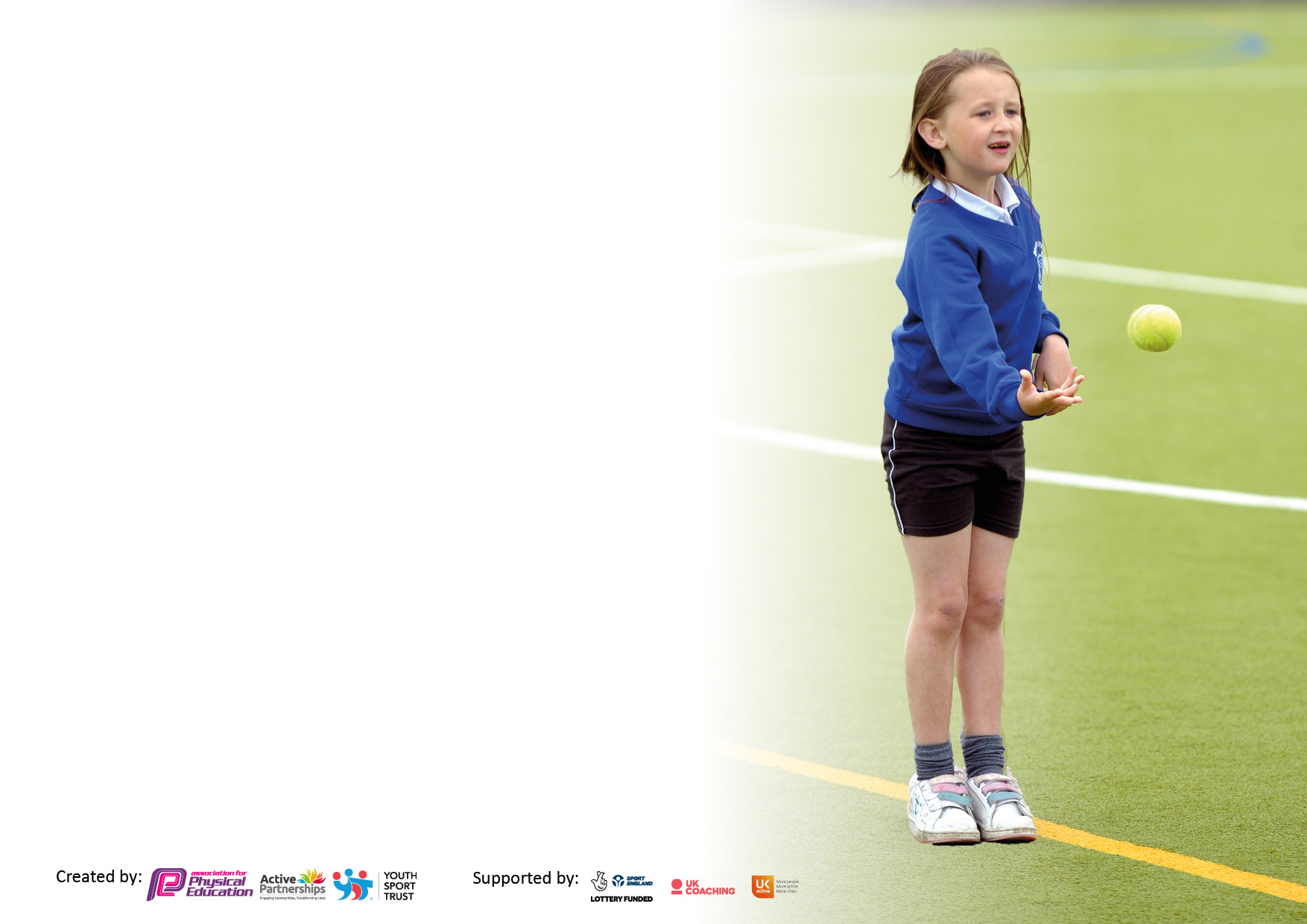 It is important that your grant is used effectively and based on school need. The Education Inspection Framework makes clear there will be a focus on ‘whether leaders and those responsible for governors all understand their respective roles and perform these in a way that enhances the effectiveness of the school’.Under the Quality of Education Ofsted inspectors consider:Intent - Curriculum design, coverage and appropriatenessImplementation - Curriculum delivery, Teaching (pedagogy) and AssessmentImpact - Attainment and progressTo assist schools with common transferable language this template has been developed to utilise the same three headings which should make your plans easily transferable between working documents.Schools  must  use  the  funding  to  make  additional  and  sustainable  improvements to  the  quality  of  Physical  Education,  School  Sport  and  Physical  Activity  (PESSPA) they  offer.  This  means  that  you  should  use  the  Primary  PE  and  sport  premium  to:Develop or add to the PESSPA activities that your school already offerBuild capacity and capability within the school to ensure that improvements made now will benefit pupils joining the school in future yearsThe Primary PE and sport premium should not be used to fund capital spend projects; the school’s budget should fund these.Please visit gov.uk for the revised DfE guidance including the5keyindicatorsacrosswhichschoolsshoulddemonstrate an improvement. This document will helpyoutoreviewyourprovisionandtoreportyourspend.DfEencouragesschools to use this template as an effective way of meeting the reporting requirements of the Primary PE and Sport Premium.We recommend you start by reflecting on the impact of current provision and reviewing the previous spend.Schools are required to publish details of how they spend this funding, including any under-spend from 2021/2022, as well as on the impact it has on pupils’ PE and sport participation and attainment. The funding should be spent by 31st July but the DfE has stated that there will be no clawback of any unspent money so this can be carried forward into 2023/24.We recommend regularly updating the table and publishing it on your website throughout the year. This evidences your ongoing self-evaluation of how you are using the funding to secure maximum, sustainable impact. Final copy must be posted on your website by the end of the academic year and no later than the 31st July 2023. To see an example of how to complete the table please click HERE. Total amount carried over from 2021/22£0Total amount allocated for 2021/22£17,711How much (if any) do you intend to carry over from this total fund into 2022/23?£0Total amount allocated for 2022/23£17,850Total amount of funding for 2022/23. Ideally should be spent and reported on by 31st July 2023.£17,850Meeting national curriculum requirements for swimming and water safety.N.B. Complete this section to your best ability. For example you might have practised safe self-rescue techniques on dry land which you can then transfer to the pool when school swimming restarts.Due to exceptional circumstances priority should be given to ensuring that pupils can perform safe self rescue even if they do not fully meet the first two requirements of the NC programme of studyWhat percentage of your current Year 6 cohort swim competently, confidently and proficiently over a distance of at least 25 metres?N.B. Even though your pupils may swim in another year please report on their attainment on leaving primary school at the end of the summer term 2023.Please see note above90%What percentage of your current Year 6 cohort use a range of strokes effectively [for example, front crawl, backstroke and breaststroke]?Please see note above90%What percentage of your current Year 6 cohort perform safe self-rescue in different water-based situations?90%Schools can choose to use the Primary PE and sport premium to provide additional provision for swimming but this must be for activity over and above the national curriculum requirements. Have you used it in this way?NoAcademic Year: 2022/23Total fund allocated:Date Updated:Date Updated:Key indicator 1: The engagement of all pupils in regular physical activity – Chief Medical Officers guidelines recommend that primary school pupils undertake at least 30 minutes of physical activity a day in schoolKey indicator 1: The engagement of all pupils in regular physical activity – Chief Medical Officers guidelines recommend that primary school pupils undertake at least 30 minutes of physical activity a day in schoolKey indicator 1: The engagement of all pupils in regular physical activity – Chief Medical Officers guidelines recommend that primary school pupils undertake at least 30 minutes of physical activity a day in schoolKey indicator 1: The engagement of all pupils in regular physical activity – Chief Medical Officers guidelines recommend that primary school pupils undertake at least 30 minutes of physical activity a day in schoolPercentage of total allocation:Key indicator 1: The engagement of all pupils in regular physical activity – Chief Medical Officers guidelines recommend that primary school pupils undertake at least 30 minutes of physical activity a day in schoolKey indicator 1: The engagement of all pupils in regular physical activity – Chief Medical Officers guidelines recommend that primary school pupils undertake at least 30 minutes of physical activity a day in schoolKey indicator 1: The engagement of all pupils in regular physical activity – Chief Medical Officers guidelines recommend that primary school pupils undertake at least 30 minutes of physical activity a day in schoolKey indicator 1: The engagement of all pupils in regular physical activity – Chief Medical Officers guidelines recommend that primary school pupils undertake at least 30 minutes of physical activity a day in school%IntentImplementationImplementationImpactYour school focus should be clear what you want the pupils to know and be able to do and aboutwhat they need to learn and toconsolidate through practice:Make sure your actions to achieve are linked to your intentions:Funding allocated:Evidence of impact: what do pupils now know and what can they now do? What has changed?:Sustainability and suggested next steps:Improved activity opportunities at playtime to promote engagement of all children in physical activity.TA’s trained and continue to run lunchtime sports play activities to promote Positive Play.Ongoing updates and training through Teaching Assistant meetings (5x20 minutes) with SENDCo or AHT.Purchased equipment for lunch time activities. School council and all children involved to raise profile. Range of equipment available.Allocation of areas for competitive sports at playtime eg football, hand ballSLT visit to another school in the MAT to observe zones at playtime run by Y5/6 children. £7,910Increases pupil participation in activities Increases interest in sport and a healthy lifestyle Contributes towards the engagement of all pupils in regular physical activity and raising of heart rate Provides a broad experience of a range of sports and activities Positive impact on mental health and well-being, selfesteem  Children demonstrate increased teamwork, cooperation and develop a growth mindset.Continued PD training for TA’s to deliver Positive Play. Ensure funding to promote equipment to facilitate a range of activities at playtime.Y5 &Y6 Sports Crew to be trained through Active Surrey programme to repeat sporting leadership opportunities over the year.Y5&6 to run Infant Sports Day stations.Y5&6 to run inter school sporting events for KS1 children to encourage their involvement in competitive sports.  Promote sport in breakfast and afterschool clubs using sports coachesProvide opportunity to engage in range of activities with specialist coaches£2,155Provides children with the opportunity to experience adventurous activities, build self-esteem, teamwork and mental health.Continued monitoring of Pupil Premium children and ensuring they are able to experience adventurous activities and continued participation.Promoting activity and movement throughout school day to improve fitness and model a way of lifeAll children are active at different times throughout the day including during lessons.Culture of daily class activity breaks with whole class participation. Time spent sat at tables minimised – there is a growing expectation in the school culture is to reduce this. Celebrate and promote activity through Acti-points. £425Over 35000 actipoints given out in 10 months noting activity where heart rate is raised. Use of skipping ropes and mile a day with classes.TAs promoting and celebrating activity at playtimes.New focus to promote activity. Continued focus on activity within lessons with reduction of long time at desks.Promotion of daily activity to raise heart rate within EYFS and Y5.Key indicator 2: The profile of PESSPA being raised across the school as a tool for whole school improvementKey indicator 2: The profile of PESSPA being raised across the school as a tool for whole school improvementKey indicator 2: The profile of PESSPA being raised across the school as a tool for whole school improvementKey indicator 2: The profile of PESSPA being raised across the school as a tool for whole school improvementPercentage of total allocation:Key indicator 2: The profile of PESSPA being raised across the school as a tool for whole school improvementKey indicator 2: The profile of PESSPA being raised across the school as a tool for whole school improvementKey indicator 2: The profile of PESSPA being raised across the school as a tool for whole school improvementKey indicator 2: The profile of PESSPA being raised across the school as a tool for whole school improvement%IntentImplementationImplementationImpactYour school focus should be clear what you want the pupils to know and be able to do and aboutwhat they need to learn and toconsolidate through practice:Make sure your actions to achieve are linked to your intentions:Funding allocated:Evidence of impact: what do pupils now know and what can they now do? What has changed?Sustainability and suggested next steps:Two hours dedicated to high quality PE teaching per week by trained, experienced coaches for all children. Ensure coaches have clear planning and skills progression. Liaison time with PE lead (4 hours per term)Lessons monitored by PE lead (7 hours per term) and school expectations for behavior and attitude consistent with class teachers. Full 2 hours used for activity- no changing time. Additional time allocated in Years 2&3 for swimming, including walking to and from the leisure center. Separate budgetQuality lessons observed.Promotion of excellent behavior and effort in PE lessons.Children enjoy PE and want to take part. Greater consistency within quality of lessons and behavior expectations within Planet Soccer staff. Joint monitoring of lessons with Planet Soccer staff. Sport and activity celebrated weekly.Through acti-points Through match reports in assembly Through newsletter articles. Out of school sporting achievements celebrated weekly.All children are aware of sporting culture of school.Children are motivated to take part in matches and lead active lives. Teachers, sports coach and all staff see and promote activity as a key characteristic of the school.Involvement in: Football / netball tournaments, Swimming galas, District Sports and Friendly football and netball matches. Children enthusiastic to gain acti-points.Greater staff availability to staff matches and tournaments. More opportunities to develop teams and space to train.Range of sporting equipment available at playtimes to promote different sporting skillsThrough school council raise profile of different equipment available. Purchasing, storage and facilitation of a range of equipment.Range of sporting activities promoted by Teaching Assistants.Rota of activities to provide variation and opportunities for all£523Many children involved in a range of sporting activities at playtime.Playtime equipment used widelySustainability of equipment and nets to prevent equipment being lost over the school boundaries.Clear and consistent understanding by TAs as to acceptable behavior whilst encouraging promoting activity and skill development.School culture linking the impact of physical exercise on other areas of the curriculum (eg learning attainment, concentration)Promote different ways to be physically active throughout school day and link with learning and attainment.Staff PD (January 2023)£425Progress in classes where children are physically active is higher.Ensure physical activity continues to be an integral part of school culture as a way of improving mental wellbeing, learning behavior and attainment.Key indicator 3: Increased confidence, knowledge and skills of all staff in teaching PE and sportKey indicator 3: Increased confidence, knowledge and skills of all staff in teaching PE and sportKey indicator 3: Increased confidence, knowledge and skills of all staff in teaching PE and sportKey indicator 3: Increased confidence, knowledge and skills of all staff in teaching PE and sportPercentage of total allocation:Key indicator 3: Increased confidence, knowledge and skills of all staff in teaching PE and sportKey indicator 3: Increased confidence, knowledge and skills of all staff in teaching PE and sportKey indicator 3: Increased confidence, knowledge and skills of all staff in teaching PE and sportKey indicator 3: Increased confidence, knowledge and skills of all staff in teaching PE and sport%IntentImplementationImplementationImpactYour school focus should be clearMake sure your actions toFundingEvidence of impact: what doSustainability and suggestedwhat you want the pupils to knowachieve are linked to yourallocated:pupils now know and whatnext steps:and be able to do and aboutintentions:can they now do? What haswhat they need to learn and tochanged?:consolidate through practice:Improved opportunities for a range of sporting activity through the Active Schools SubscriptionRegistration£415Ideas taken from the training have informed planning and been implemented into lessons Networking with other lead professionals and market leadersContinue to subscribe in coming year and increase engagement with courses and new sports experience sessions. Improved opportunities for a range of sporting activity through the subscription to SCC Active School MembershipRegistration£415Provides CPD opportunities, access to leading trends in PE, guidance for Sports Premium funding, support from leading professionals, networking and sharing ideasContinue to subscribe in coming year and increase engagement with courses and new sports experience sessions.Improved opportunities for dance and gymnastics Planet Soccer Coach Training (Rec-6)Separate budgetAll pupils engaged in the session and teachers felt more confident in delivering dance. Teachers enhance their own sports skills knowledge and can take this forward and implement into their planning. Raises standard of pupil performance.More  dance/gymnastics workshops to be implemented in 2023/2024. Improved awareness of PE as a subject through subject Lead Planning TimeUpdating documents (Action plans, audits) 2 daysWork with Local Manager of Active Surrey to map provision at STCBM. (2 days) Ensure all staff has planning – long term and skills progressionSeparate budget (£3,429) Ability of subject leader to have an awareness of subject, plan for future and evaluate practice.Ensure subject leader has time and capacity to deliver and monitor Curriculum PE and Sports.Dance opportunities to support the whole school curriculum1 teacher, 1 day- Indian Dancing£361Activity through the whole curriculum. Dance being used as a medium to support whole curriculum learning Higher focus and greater purpose for dance.PD time to share with staff effectively Whole school dance enriching the curriculum through danceKey indicator 4: Broader experience of a range of sports and activities offered to all pupilsKey indicator 4: Broader experience of a range of sports and activities offered to all pupilsKey indicator 4: Broader experience of a range of sports and activities offered to all pupilsKey indicator 4: Broader experience of a range of sports and activities offered to all pupilsPercentage of total allocation:Key indicator 4: Broader experience of a range of sports and activities offered to all pupilsKey indicator 4: Broader experience of a range of sports and activities offered to all pupilsKey indicator 4: Broader experience of a range of sports and activities offered to all pupilsKey indicator 4: Broader experience of a range of sports and activities offered to all pupilsIntentImplementationImplementationImpactYour school focus should be clearMake sure your actions toFundingEvidence of impact: what doSustainability and suggestedwhat you want the pupils to knowachieve are linked to yourallocated:pupils now know and whatnext steps:and be able to do and aboutintentions:can they now do? What haswhat they need to learn and tochanged?consolidate through practice:The purchase of quality PE equipment for curriculum PE lessonsStock take and clear out of current PE shed equipment. Sourcing and ordering of relevant equipment.£1,809Ability to deliver a variety of sports allowing pupils to use quality equipmentRestocking equipment annually.Long term plan for PE lessons agreed to ensure:- Range of sporting activities taught - Dance and gymnastics is taughtReview with Sports coachesDistribute to class teachers£361Improved opportunities for a range of sporting activity through the subscription to SCC Active School Membership (see above)Encourage staff to attend “different” sporting events with classes eg golf, table tennis, lacrosse, floorballStaff and timetable restrictions inhibited this.Where staff capacity and curriculum allow, encourage more children to take part in Inspire and Aspire activitiesImproved sporting opportunities for children with SEND or disadvantagedMonitor PP children involved in sporting clubs termlyTwo teams attend Panthalon at Glebelands with SENCo and 1 TA (3 hours)£220Sense of achievement and pride. Y6 children given the opportunity to lead. Raise profile and attainability for SEND and disadvantaged childrenAttend again in futureRange of after school clubs offered over the year. Raise profile of sport and level of enjoyment.Range of activities offered to different year groups each term eg throwing skills, small games, football, cricket. PP children given priority to attend.£1,518Many children take part in after school clubs. Priority for PP children.Maximise number and range of clubs in the future, considering staff availability and space for club. Consider different timings eg early morning sports clubs.Key indicator 5: Increased participation in competitive sportKey indicator 5: Increased participation in competitive sportKey indicator 5: Increased participation in competitive sportKey indicator 5: Increased participation in competitive sportPercentage of total allocation:Key indicator 5: Increased participation in competitive sportKey indicator 5: Increased participation in competitive sportKey indicator 5: Increased participation in competitive sportKey indicator 5: Increased participation in competitive sport%IntentImplementationImplementationImpactYour school focus should be clearMake sure your actions toFundingEvidence of impact: what doSustainability and suggestedwhat you want the pupils to knowachieve are linked to yourallocated:pupils now know and whatnext steps:and be able to do and aboutintentions:can they now do? What haswhat they need to learn and tochanged?:consolidate through practice:Pay for Annual Primary SubscriptionBursar to pay invoiceAdditional costs for District Sports£100Increases pupil motivation Enhances a positive attitude and engagement in and towards competition. Covers the cost of running District events and trophies. Same impact as above.Additional costs may be needed depending on finances of local sports group (eg District Sports).Improved access to tournaments ad events through sports fixtures attendance and cover for teacher to attend courses.TA attending matches (CR, LD, LR 4 x1.5 hours) Release teachers for tournaments: 6x3.5 hours£1,244Increase motivation and profile of sport.Ensure Curriculum and staff restrictions do not inhibit future events. Encourage all teachers TAs to support tournaments.Signed off bySigned off byHead Teacher:Date:Subject Leader:Date:Governor:Date: